广元市中心医院关于动态血压监测仪采购项目询价采购文件广元市中心医院医学工程科编制2022年1 月19日温馨提示各供应商:鉴于当前疫情防控形势依然严峻，为确保疫情防控工作和采购活动“两不误”，为有效控制和降低疫情传播风险，维护人民群众身体健康安全，确保采购业务活动各个环节的安全稳定，现将疫情防控有关事项提示如下：一、认真贯彻落实党中央国务院和省委省政府疫情防控决策部署，需要现场开评标的采购项目，请各投标人密切关注“广元市应对新型冠状病毒肺炎疫情应急指挥部公告”（https://www.cngy.gov.cn/index.html）。二、请各投标人自觉遵守广元市中心医院的疫情防疫措施，包括出示健康码，接受消毒、体温检测、信息登记，科学规范佩戴口罩，服从现场疏导，保持安全社交距离。广元市中心医院医学工程科第一章  询价邀请各潜在供应商：根据我院建设工作需要，拟对“动态血压监测仪采购项目”进行公开采购，欢迎符合条件的供应商参加。项目名称：广元市中心医院动态血压监测仪询价采购项目供应商参加本次采购活动应具备下列条件（一）具有独立承担民事责任的能力；（二）具有良好的商业信誉和健全的财务会计制度；（三）具有履行合同所必须的设备和专业技术能力；（四）具有依法缴纳税收和社会保障资金的良好记录；（五）参加本次采购活动前三年内，在经营活动中没有重大违法记录；（六）法律、行政法规规定的其他条件；三、禁止参加本次采购活动的供应商供应商将本企业通过“信用中国”网站（www.creditchina.gov.cn）查询结果网页打印并装订于响应文件中，供评审小组审查。被列入失信被执行人名单的供应商不得参加本项目的采购活动。四、供应商报名及递交响应文件截止时间地点项目公告期：2022年1 月19日至2022年1月21日。（一）递交响应文件截止时间：2022年1 月21日15:00（北京时间）。 （二）递交响应文件地点：邀请符合要求的供应商将相关资料加盖鲜章密封现场提交至医学工程科或在规定时间内发扫描件至指定邮箱，提交文件命名为：公司名称-推荐设备名称，请各供应商互相转告，过期将不予受理。 联系人：林老师 吴老师 联系电话：0839-3235123邮箱：2824508075@qq.com第二章  供应商资格证明材料一、应当提供的供应商资格和资质性要求相关证明材料：（一）具有独立承担民事责任的能力的证明材料：①供应商若为企业法人：提供“统一社会信用代码营业执照”；②若为事业法人：提供“统一社会信用代码法人登记证书”；③若为其他组织：提供“对应主管部门颁发的准许执业证明文件或营业执照”。（格式 1-3）（二）承诺函。（格式 1-2）二、其他类似效力要求证明材料：（一）“信用中国”网站（www.creditchina.gov.cn）公司查询结果网页截图证明材料；（格式 1-3）（二）参加本次采购活动的供应商代表证明材料；（格式 1-1）（1）法定代表人/单位负责人身份证明材料复印件；（2）法定代表人/单位负责人授权代理书原件及代理人身份证明材料复印件（注：①法定代表人/单位负责人授权代理书原件需加盖公章；②如响应文件均由供应商法定代表人/单位负责人签字或加盖私人印章的且法定代表人/单位负责人本人参与询价的，则可不提供。）（三）响应产品规格型号、详细技术参数、公司资质报价与佐证资料（请勿涂抹，否则视为无效报价）特别说明：以上证明材料要求必须加盖供应商(法定名称)鲜章,不得使用专用印章（如经济合同章、投标专用章等）或下属单位印章代替。同时，以上证明材料一项不符合要求的，作为无效响应处理。第三章  采购项目技术条款及其他要求一、项目概述项目名称:广元市中心医院动态血压监测仪询价采购项目二、要求1、测量压力范围：收缩压60-290mmHg、舒张压30-195mmHg。2、精确度：±3 mmHg。3、静态压力范围：0-300 mmHg。4、脉搏范围：30-240 次/分钟。5、测量时间间隔：2、3、4、5、6、10、12、15、20 、30 、60、90、120分钟/次可选。6、存储容量：不低于300次测量数据，数据包含日期、时间、收缩压、舒张压、心率以及测量方式等。7、具有压力自动反馈技术。8、采用无乳胶袖带，降低患者过敏反应风险。9、为保证全院报告样式统一，记录器可以直接通讯到原有分析系统。第四章  响应文件格式本章所制响应文件格式，一律不具有强制性。二、本章所制响应文件格式有关表格中的备注栏，由供应商根据自身响应情况作解释性说明，不作为必填项。三、本章所制响应文件格式中需要填写的相关内容事项，可能会与本采购项目无关，在不改变响应文件原义、不影响本项目采购需求的情况下，供应商可以不予填写，但应当注明。封面响应文件项目名称：报价产品名称：供应商名称：    联系方式：日期：    年  月  日一、资格性响应文件内容格式1-1法定代表人授权委托书XXXXXXXXX：XXXXXXXXX：本授权声明：XXX（单位名称）,XXX（法定代表人姓名、职务）授权（被授权人姓名、职务）为我方参加XXX项目（采购编号：XXX）询价采购活动的合法代表，以我方名义全权处理该项目有关询价、报价、签订合同以及执行合同等一切事宜。特此声明。供应商名称：XXX（盖单位公章）法定代表人（签字或盖章）：XXX职    务：XXX授权代表签字：XXX职    务：XXX日    期：XXXX年XX月XX日附：1.法定代表人身份证复印件（正反面）；2.授权代表身份证复印件（正反面）；3.如法定代表人参加则填写后页的《法定代表人证明书》，否则无须提供。法定代表人证明书供应商单位名称：单位性质：成立时间：年月日经营期限：姓名：性别：年龄：职务：系（供应商名称）的法定代表人。特此证明。附：法定代表人身份证复印件供应商名称：XXXX（盖单位公章）日    期：XXXX年XX月XX日注：法定代表人直接参与时才须提供。格式1-2承诺函XXXXXXXXX：我公司作为本次采购项目的供应商，根据询价文件要求，现郑重承诺如下：一、具备本项目规定的条件：（一）具有独立承担民事责任的能力；（二）具有良好的商业信誉和健全的财务会计制度；（三）具有履行合同所必需的设备和专业技术能力；（四）有依法缴纳税收和社会保障资金的良好记录；（五）参加采购活动前三年内，在经营活动中没有重大违法记录；（六）法律、行政法规规定的其他条件；（七）根据采购项目提出的特殊条件。二、完全接受和满足本项目询价文件中规定的实质性要求，如对询价文件有异议，已经在递交响应文件截止时间届满前依法进行维权救济，不存在对询价文件有异议的同时又参加询价以求侥幸成交或者为实现其他非法目的的行为。三、在参加本次采购活动中，不存在与单位负责人为同一人或者存在直接控股、管理关系的其他供应商参与同一合同项下的采购活动的行为。四、在参加本次采购活动中，不存在和其他供应商在同一合同项下的采购项目中，同时委托同一个自然人、同一家庭的人员、同一单位的人员作为代理人的行为。五、我单位及单位法定代表人、单位负责人在参加本次采购活动前三年内无行贿犯罪记录。六、响应文件中提供的任何资料和技术、服务、商务等响应承诺情况都是真实的、有效的、合法的。本公司对上述承诺的内容事项真实性负责。如经查实上述承诺的内容事项存在虚假，我公司愿意接受以提供虚假材料谋取成交的法律责任。供应商名称（盖单位公章）:法定代表人或授权代表（签字或盖章）：日  期：XXXX年XX月XX日格式1-3供应商资格证明材料注：供应商应按询价文件第三章相关要求提供佐证材料，有格式要求的从其要求，无格式要求的格式自拟。说明：“（信用中国”网站截图可参考下图示意)”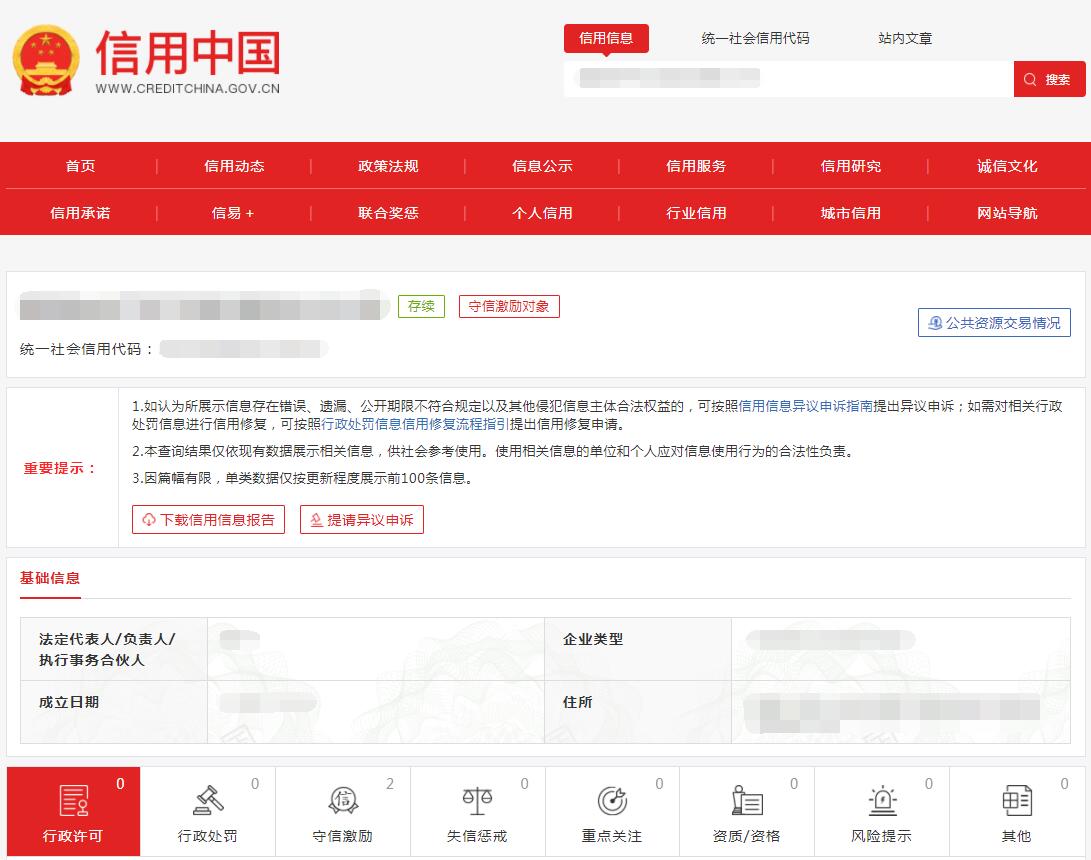 格式1-4营业执照及医疗器械经营许可证二、其他响应文件内容格式2-1报价函广元市中心医院：一、我方全面研究了“XXXXXX”项目询价文件（项目编号：XXXX），决定参加贵单位组织的本项目询价采购。二、我方自愿按照询价文件规定的各项要求向采购人提供所需服务，总报价为人民币XX元（大写：XXXX）。三、一旦我方成交，我方将严格履行采购合同规定的责任和义务。四、我方为本项目提交的响应文件正本1份，副本2份用于询价报价。五、我方愿意提供贵单位可能另外要求的，与询价报价有关的文件资料，并保证我方已提供和将要提供的文件资料是真实、准确的。六、本次询价，我方递交的响应文件有效期为采购文件规定起算之日起90天。供应商名称（盖单位公章）:法定代表人或授权代表（签字或盖章）：通讯地址：邮政编码：联系电话：传    真：日    期：XXXX年XX月XX日格式2-2供应商基本情况表供应商名称（盖单位公章）:法定代表人或授权代表（签字或盖章）：日  期：XXXX年XX月XX日格式2-3供应商类似项目业绩一览表注：1.供应商（仅限于供应商自己的）以上业绩需提供有关书面证明材料；2.“合同金额”需提供合同复印件。供应商名称（盖单位公章）:法定代表人或授权代表（签字或盖章）：日  期：XXXX年XX月XX日格式2-3报价一览表保修时间：                     其    它：                                                                     注：1.报价应是最终用户验收合格后的总价，包括运输、保险、代理、安装、调试、培训、税费、系统集成费用和招标文件规定的其它费用。2.报价人可将增配或优惠填在其它栏目，若无则不填写3.详细报价可另附表投标人名称：法定代表人或授权代表（签字或盖章）：联系电话：报价时间：格式2-4供应商认为需要提供的其他材料1. .................................2. .................................注：该条内容根据供应商自身条件选择性提供。供应商名称注册地址邮政编码邮政编码邮政编码联系方式联系人联系电话联系电话联系电话联系方式传真网址网址网址组织结构法定代表人姓名姓名技术职称联系电话联系电话联系电话技术负责人姓名姓名技术职称联系电话联系电话联系电话成立时间员工总人数：员工总人数：员工总人数：员工总人数：员工总人数：员工总人数：员工总人数：员工总人数：企业资质等级其中其中项目经理项目经理项目经理营业执照号其中其中高级职称人员高级职称人员高级职称人员注册资金其中其中中级职称人员中级职称人员中级职称人员开户银行其中其中初级职称人员初级职称人员初级职称人员账号其中其中技工技工技工经营范围备注年份业主名称项目名称完成时间合同金额是否通过验收备注序号项目名称厂家及规格型号数量单价（万元）总价（万元）交货时间备注报价合计（万元）：                  大写：报价合计（万元）：                  大写：报价合计（万元）：                  大写：报价合计（万元）：                  大写：报价合计（万元）：                  大写：报价合计（万元）：                  大写：报价合计（万元）：                  大写：报价合计（万元）：                  大写：